Book 8: I CanCurriculum Extension ActivitiesHave the children play a guessing game.  The leader does an animal movement, and the other children guess the animal.Brainstorm other similar rhyming sentences as in the book and write them on the board.  For example, “Can a worm squirm?”  Next, have each child illustrate one of the sentences.Have the children create their own, “I Can” book by folding a paper into fourths.  On the outside page, the children write the title and their name.  On the two inside pages and the back page, they write and illustrate their original idea, using the pattern of language found in the book.Have the children name their favorite animal.  Write the names on the board and have the children cast votes for the five animals they like best.  Create a bar graph with the results.Short “e” words: red, FredShort “u” words: tug, bug, snug, hugWritten by,Dr. Janie Spaht Gill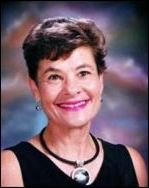 http://www.arobookpublishing.com